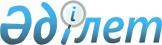 Мұнайлы аудандық мәслихатының кейбір шешімдерінің күші жойылды деп тану туралыМаңғыстау облысы Мұнайлы аудандық мәслихатының 2016 жылғы 11 шілдедегі № 3/38 шешімі      РҚАО-ның ескертпесі.

      Құжаттың мәтінінде түпнұсқаның пунктуациясы мен орфографиясы сақталған.

      Қазақстан Республикасының 2001 жылғы 23 қаңтардағы "Қазақстан Республикасындағы жергілікті мемлекеттік басқару және өзін-өзі басқару туралы" және 2016 жылғы 6 сәуірдегі "Құқықтық актілер туралы" Заңдарына сәйкес, Мұнайлы аудандық мәслихаты ШЕШІМ ҚАБЫЛДАДЫ:

      1. Осы шешімнің қосымшасына сәйкес Мұнайлы аудандық мәслихатының кейбір шешімдерінің күші жойылды деп танылсын.

      2. Мұнайлы аудандық мәслихаты аппаратының басшысы (А. Жанбуршина) осы шешімнің "Әділет" ақпараттық-құқықтық жүйесі мен бұқаралық ақпарат құралдарында ресми жариялануын қамтамасыз етсін.

      2. Осы шешім қол қойылған күннен бастап қолданысқа енгізіледі.

 Мұнайлы аудандық мәслихатының күші жойылды деп танылған кейбір шешімдерінің тізбесі      1. Мұнайлы аудандық мәслихатының 2009 жылғы 8 мамырдағы №15/159 "Басқұдық ауылдық округі бойынша бағалық аймақтарға бөлу шекаралары және жер учаскелері үшін төлемақының базалық ставкасына түзету коэффициенттері туралы" (Нормативтік құқықтық актілерді мемлекеттік тіркеу тізілімінде №11-7-43 болып тіркелген, 2009 жылғы 19 маусымдағы №24(80) "Мұнайлы" газетінде жарияланған) шешімі.

      2. Мұнайлы аудандық мәслихатының 2009 жылғы 8 мамырдағы №15/160 "Басқұдық ауылдық округін салық салу мақсатында аймақтарға бөлу схемасы және жер салығының базалық ставкаларына түзету коэффициенттері туралы" (Нормативтік құқықтық актілерді мемлекеттік тіркеу тізілімінде №11-7-44 болып тіркелген, 2009 жылғы 19 маусымдағы №24(80) "Мұнайлы" газетінде жарияланған) шешімі.

      3. Мұнайлы аудандық мәслихатының 2009 жылғы 8 мамырдағы №15/161 "Маңғыстау ауылы бойынша бағалық аймақтарға бөлу шекаралары және жер учаскелері үшін төлемақының базалық ставкасына түзету коэффициенттері туралы" (Нормативтік құқықтық актілерді мемлекеттік тіркеу тізілімінде №11-7-45 болып тіркелген, 2009 жылғы 19 маусымдағы №24(80) "Мұнайлы" газетінде жарияланған) шешімі.

      4. Мұнайлы аудандық мәслихатының 2009 жылғы 8 мамырдағы №15/162 "Маңғыстау ауылы бойынша салық салу мақсатында аймақтарға бөлу схемасы және жер салығының базалық ставкаларына түзету коэффициенттері туралы" (Нормативтік құқықтық актілерді мемлекеттік тіркеу тізілімінде №11-7-46 болып тіркелген, 2009 жылғы 19 маусымдағы №24(80) "Мұнайлы" газетінде жарияланған) шешімі.

      5. Мұнайлы аудандық мәслихатының 2009 жылғы 8 мамырдағы №15/163 "Атамекен ауылдық округі бойынша бағалық аймақтарға бөлу шекаралары және жер учаскелері үшін төлемақының базалық ставкасына түзету коэффициенттері туралы" (Нормативтік құқықтық актілерді мемлекеттік тіркеу тізілімінде №11-7-47 болып тіркелген, 2009 жылғы 19 маусымдағы №24(80) "Мұнайлы" газетінде жарияланған) шешімі.

      6. Мұнайлы аудандық мәслихатының 2009 жылғы 8 мамырдағы №15/164 "Атамекен ауылдық округін салық салу мақсатында аймақтарға бөлу схемасы және жер салығының базалық ставкаларына түзету коэффициенттері туралы" (Нормативтік құқықтық актілерді мемлекеттік тіркеу тізілімінде №11-7-48 болып тіркелген, 2009 жылғы 19 маусымдағы №24(80) "Мұнайлы" газетінде жарияланған) шешімі.

      7. Мұнайлы аудандық мәслихатының 2009 жылғы 8 мамырдағы №15/168 "Бильярд ойындары жиынтық салық ставкаларын белгілеу туралы" (Нормативтік құқықтық актілерді мемлекеттік тіркеу тізілімінде №11-7-41 болып тіркелген, 2009 жылғы 12 маусымдағы №23(79) "Мұнайлы" газетінде жарияланған) шешімі.


					© 2012. Қазақстан Республикасы Әділет министрлігінің «Қазақстан Республикасының Заңнама және құқықтық ақпарат институты» ШЖҚ РМК
				
      Аудандық мәслихат хатшысы

Б. Назар
Мұнайлы аудандық мәслихатының 2016 жылғы 11 шілдедегі№3/38 шешіміне қосымша